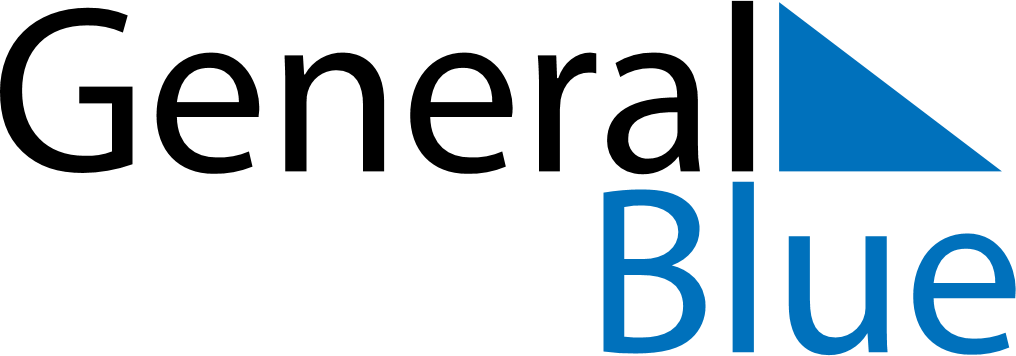 June 2030June 2030June 2030TogoTogoMondayTuesdayWednesdayThursdayFridaySaturdaySunday12345678910111213141516Whit Monday17181920212223Day of the Martyrs24252627282930